ПРОГРАМА І Міжнародної науково-практичної конференції «Інноваційний потенціал соціальної роботи в сучасному світі: на межі науки та практики»20-21 травня 2021 року PROGRAMof the 1st International Scientific-Practical Conference“Innovative potential of social work in the modern world: at the intersection of science and practice”May 20-21, 2021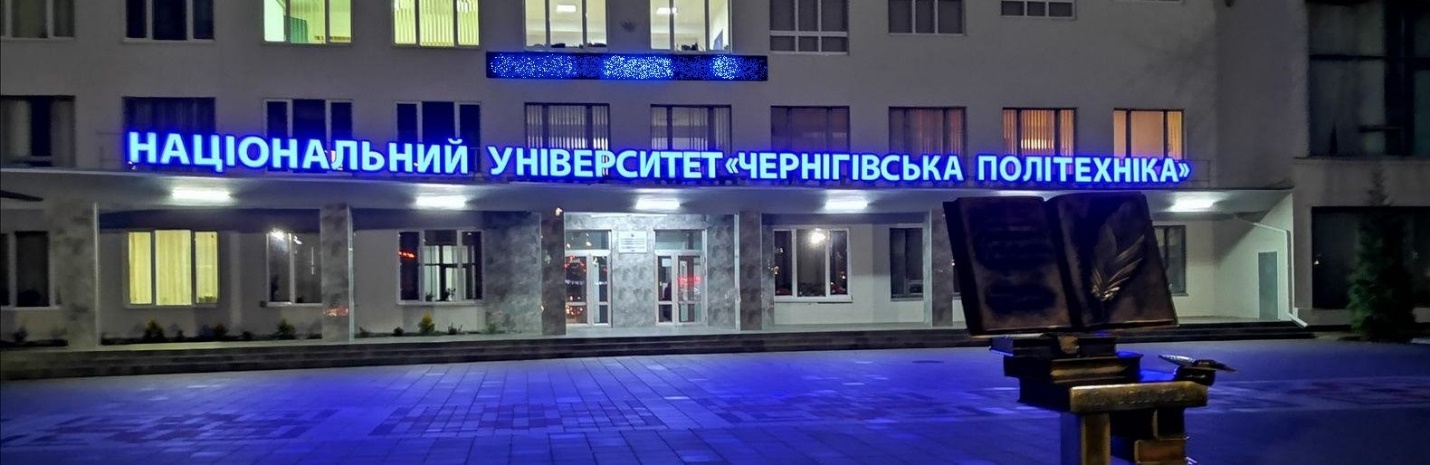 МІНІСТЕРСТВО ОСВІТИ І НАУКИ УКРАЇНИНаціональний університет «Чернігівська політехніка» (Україна)Fil.Dr.Jan-U.Sandal Institute (Норвегія)Eastern Switzerland University of Applied Sciences (Швейцарія)Georgian National University SEU (Грузія)Tirana University (Албанія)Барановичський державний університет (Білорусь)Національний педагогічний університет імені М.П. Драгоманова (Україна)Уманський державний педагогічний університет імені Павла Тичини (Україна)Ніжинський державний університет імені Миколи Гоголя (Україна)Сумський державний педагогічний університет імені А.С. Макаренка (Україна) Національний університет «Запорізька політехніка» (Україна)Академія праці, соціальних відносин і туризму (Україна)ДНУ «Інститут модернізації змісту освіти» (Україна)MINISTRY OF EDUCATION AND SCIENCE OF UKRAINEChernihiv Polytechnic National University (Ukraine)Fil.Dr.Jan-U.Sandal Institute (Norway)Eastern Switzerland University of Applied Sciences (Switzerland)Georgian National University SEU (Georgia)Tirana University (Albania)Baranovichi State University (Belarus)National Pedagogical Dragomanov University (Ukraine)Pavlo Tychyna Uman State Pedagogical University (Ukraine)Nizhyn Mykola Gogol State University (Ukraine)Sumy State Pedagogical University named after A.S. Makarenko (Ukraine)Zaporizhzhia Polytechnic National University (Ukraine)Academy of Labour, Social Relations and Tourism (Ukraine)State Scientific Institution “Institute of Education Content Modernization” (Ukraine)ОРГАНІЗАЦІЙНИЙ КОМІТЕТ КОНФЕРЕНЦІЇ CONFERENCE ORGANIZING COMMITTEEГолова організаційного комітету:Новомлинець Олег Олександрович, доктор технічних наук, професор, ректор НУ «Чернігівська політехніка»Співголови:Маргасова Вікторія Геннадіївнадоктор економічних наук, професор, проректор з наукової роботи НУ «Чернігівська політехніка»Остапенко Людмила Анатоліївна, кандидат юридичних наук, доцент, директор ННІ права і соціальних технологій НУ «Чернігівська політехніка» Члени організаційного комітету:Chairperson of the Program Committee:Oleh Novomlynets, Doctor of Technical Sciences, Professor, Rector of Chernihiv Polytechnic National UniversityCo-chairpersons:Viktoriia MarhasovaDoctor of Economic Sciences, Professor, Vice-Rector for Scientific Work of Chernihiv Polytechnic National UniversityLiudmyla Ostapenko, PhD in Law, Associate Professor, Director of Educational-Scientific Institute of Law and Social Technologies of CPNUMembers of the organizing Committee:Анна Пірцхалашвілі, проректор з наукових досліджень Комітету конференції (Грузія)Anna Phirtskhalashvili, Vice-Rector for Scientific Research to the Conference Committee (Georgia)Проф. Ян-Урбан Сандал, директор та власник Інституту доктора Яна-Урбана Сандала (Норвегія)Fil. Dr. Jan-U.Sandal, Executive Director and Owner at Fil. Dr. Jan-U.Sandal Institute (Norway)Тобіас Кіндлер, науковий співробітник Інституту соціальної роботи та простору Університету прикладних наук Східної Швейцарії (Швейцарія)Tobias Kindler, Research assistant at the Institute for Social Work and Spaces of the University of Applied Sciences of Eastern Switzerland (Switzerland)Едмонд Драготі, доктор філософії, професор Тиранського університету (Албанія)Edmond Dragoti, Phd, Professor at Tirana University (Albania)Карагодіна Олена Геннадіївна, доктор медичних наук, професор, завідувачка кафедри соціальної роботи та практичної психології АПСВТ (Україна)Olena Karahodina, Doctor of Medical Sciences, Professor, Head of the Department of Social Work and Practical Psychology of ALSRT (Ukraine)Карпенко Олена Георгіївна, доктор педагогічних наук, професор, завідувачка кафедри теорії та технології соціальної роботи Національного педагогічного університету імені М.П. Драгоманова (Україна)Olena Karpenko, Doctor of Pedagogical Sciences, Professor, Head of Theory and Technology of Social Work of National Pedagogical Dragomanov University (Ukraine)Коленіченко Тетяна Іванівна, кандидат педагогічних наук, доцент, завідувачка кафедри соціальної роботи НУ «Чернігівська політехніка» (Україна)Tetiana Kolenichenko, PhD in Psychology, Associate Professor, Head of the Department of Social Work of Chernihiv Polytechnic National University (Ukraine)Кравченко Оксана Олексіївна, доктор педагогічних наук, професор, декан факультету соціальної та психологічної освіти Уманського державного педагогічного університету імені Павла Тичини (Україна)Oksana Kravchenko, Doctor of Pedagogical Sciences, Professor, Dean of the Faculty for Social and Psychological Education of Pavlo Tychyna Uman State Pedagogical University (Ukraine)Кривоконь Наталія Іванівна, доктор психологічних наук, професор, професор кафедри соціальної роботи НУ «Чернігівська політехніка» (Україна)Nataliia Kryvokon, PhD in Psychological Sciences, Professor, Professor at the Department of Social Work (Ukraine)Лісовець Олег Васильович, доктор педагогічних наук, доцент, професор, завідувач кафедри соціальної педагогіки і соціальної роботи Ніжинського державного університету імені Миколи Гоголя (Україна)Oleh Lisovets, Doctor of Pedagogical Sciences, Associate Professor, Professor, Head of the Department of Social Pedagogy and Social Work of Nizhyn Mykola Gogol State University (Ukraine)Поляничко Анжела Олександрівна, кандидат педагогічних наук, доцент, завідувачка кафедри соціальної роботи і менеджменту соціокультурної діяльності Сумського державного педагогічного університету імені А.С. Макаренка (Україна)Anzhela Polianychko, PhD in Pedagogy, Associate Professor, Head of the Department of Social Work and Socio-Cultural Activity Management of Sumy State Pedagogical University named after A.S. Makarenko (Ukraine)Попович Василь Михайлович, доктор філософських наук, професор, завідувач кафедри соціальної роботи та психології Національного університету «Запорізька політехніка» (Україна)Vasyl Popovych, Doctor of Philosophical Sciences, Professor, Head of the Department of Social Work and Psychology of Zaporizhzhia Polytechnic National University (Ukraine)Яценко Тетяна Євгенівна, кандидат психологічних наук, доцент, декан факультету педагогіки та психології Барановичського державного університету (Білорусь, Брестська обл.) Tatiana Yatsenko, PhD in Psychology, Associate Professor, Dean of the Faculty for Pedagogy and Psychology of Baranovichi State University (Brest Region, Belarus)ПРОГРАМНИЙ КОМІТЕТ КОНФЕРЕНЦІЇCONFERENCE PROGRAM COMMITTEEАнна Міхальська, доктор наук, професор, завідувач кафедри дослідження соціальних проблем та соціальної роботи, Університет Адама Міцкевича (Познань, Польща)Anna Michalska, Doctor of Sciences, Professor, Head of the Department of Research of Social Problems and Social Work, Adam Mickiewicz University (Poznan, Poland)Ярослав Ришард Романюк, доктор наук, викладач, Школа прикладних соціальних наук Джека, Джозефа та Мортона Манделя, Університет «Кейс Вестерн Резерв» (Клівленд, Огайо, США)Jarosław Ryszard Romaniuk, Doctor of Sciences, Lecturer, Jack, Joseph, and Morton Mandel School of Applied Social Sciences, Case Western Reserve University (Cleveland, Ohio, USA)Кетлін Дж. Фаркас, доктор філософії, ліцензований незалежний соціальний працівник, доцент кафедри соціальної роботи Джек, Джозеф і Школа прикладних соціальних наук Мортона Мандела, Університет Кейс Вестерн Резерв, (Клівленд, Огайо, США)Kathleen J. Farkas, Ph.D, LISW-s, Associate Professor of Social Work Jack, Joseph, and Morton Mandel School of Applied Social Sciences, Case Western Reserve University (Cleveland, Ohio, USA)Акименко Юрій Федорович, кандидат психологічних наук, практичний психолог, заступник директора Соціально-психологічного центру (Славутич, Україна)Yurii Akymenko, PhD in Psychology, practical psychologist, Deputy Director of Slavutych Social and Psychological Center (Slavutich, Ukraine)Журба Микола Анатолійович, доктор філософських наук, професор, Луганський обласний інститут післядипломної педагогічної освіти (Сєвєродонецьк, Україна)Mykola Zhurba, Doctor of Philosophical Sciences, Professor, Luhansk Regional Institute of Postgraduate Pedagogical Education (Sievierodonetsk, Ukraine)Завацька Людмила Миколаївна, кандидат педагогічних наук, професор, директор Навчально-наукового інституту психології та соціальної роботи Національного університету «Чернігівський колегіум» імені Т.Г. Шевченка (Чернігів, Україна)Liudmyla Zavatska, PhD in Pedagogy, Professor, Director of Educational-Scientific Institute of Psychology and Social Work of T.H. Shevchenko National University “Chernihiv Colehium” (Chernihiv, Ukraine)Захарін Сергій Володимирович, доктор економічних наук, професор, голова ГО «Науково-дослідний інститут економічного розвитку», керівник патронатної служби Міністерства освіти та науки України (Київ, Україна)Serhii Zakharin, Doctor  of Economic Sciences, Professor, Head of NGO “Scientific and Research Institute of Economic Development”, Head of the patronage service of the Ministry of Education and Science of Ukraine (Kiev, Ukraine)Кряж Ірина Володимирівна, доктор психологічних наук, професор кафедри прикладної психології Харківського національного університету ім. Н.В. Каразіна (Харків, Україна)Iryna Kriazh, Doctor of Psychological Sciences, Professor at the Department of Applied Psychology of V.N. Karazin Kharkiv National University (Kharkiv, Ukraine)Нагорна Надія Сергіївна, кандидат психологічних наук, доцент кафедри соціальної роботи НУ «Чернігівська політехніка» (Чернігів, Україна)Nadiia Nahorna, PhD in Psychology, Associate Professor at the Department of Social Work of Chernihiv Polytechnic National University (Chernihiv, Ukraine)Пожидаєва Оксана Володимирівна, кандидат педагогічних наук, доцент кафедри соціальної роботи та практичної психології АПСВТ (Київ, Україна)Oksana Pozhydaieva, PhD in Pedagogy, Associate Professor at the Department of Social Work and Practical Psychology of ALSRT (Kiev, Ukraine)Полякова Ольга Михайлівна, кандидат педагогічних наук, доцент кафедри соціальної роботи і менеджменту соціокультурної діяльності Сумського державного педагогічного університету імені А.С. Макаренка (Суми, Україна)Olha Poliakova, PhD in Pedagogy, Associate Professor at the Department of Social Work and Socio-Cultural Activity Management of Sumy State Pedagogical University named after A.S. Makarenko (Sumy, Ukraine)Савельчук Ірина Борисівна, доктор педагогічних наук, доцент кафедри теорії та технології соціальної роботи Національного педагогічного університету імені М.П. Драгоманова (Київ, Україна)Iryna Savelchuk, Doctor of Pedagogical Sciences, Associate Professor at the Department of Theory and Technology of Social Work of National Pedagogical Dragomanov University (Kiev, Ukraine)Сейко Наталія Андріївна, доктор педагогічних наук, професор, професор кафедри соціальних технологій Житомирського державного університету імені Івана Франка (Житомир, Україна)Nataliia Seiko, Doctor of Pedagogical Sciences, Professor, Professor at the Department of Social Technologies of Zhytomyr Ivan Franko State University (Zhytomyr, Ukraine)Шаповалова Тетяна Вікторівна, кандидат економічних наук, доцент, доцент кафедри соціології та соціальної роботи Інституту гуманітарних та соціальних наук, Національного університету «Львівська політехніка» (Львів, Україна)Tetiana Shapovalova, PhD in Economics, Associate Professor, Associate Professor at the Department of Sociology and Social Work of Institute of Humanities and Social Sciences of Lviv Polytechnic National University (Lviv, Ukraine)РЕГЛАМЕНТ РОБОТИ КОНФЕРЕНЦІЇ CONFERENCE PROCEDURE20 травня 2021 р.May 20, 2021(дистанційно, Zoom - платформа)(online, Zoom platform)10.30-11.00 – Реєстрація учасників конференції10.30-11.00 – Participants registration11.00 – 12.00 – Пленарне засідання конференції 11.00 – 12.00 – Plenary session12.00 – 12.10 – Перерва12.00 – 12.10 – Brake12.10 – 13.10 – Продовження пленарного засідання12.10 – 13.10 – Plenary session continued13.10 – 13.30 – Перерва13.10 – 13.30 – Brake13.30 – 14.30 - Work-shop (Швейцарія)13.30 – 14.30 - Work-shop (Switzerland)14.30 – 14.45 – Перерва14.30 – 14.45 – Brake14.45 – 15.45 - Work-shop (Україна)14.45 – 15.45 - Work-shop (Ukraine)15.45 – 16. 00 – Перерва 15.45 – 16. 00 – Brake16.00 – 17.00 – Work-shop (США)16.00 – 17.00 – Work-shop (USA)17.00 – 17.30 – Зворотній зв’язок учасників конференції17.00 – 17.30 – Feedback from the conference participants21 травня 2021 р.May 21, 2021(дистанційно, Zoom - платформа)(online, Zoom platform)11.00 – 12.00 - Work-shop (Швейцарія)11.00 – 12.00 - Work-shop (Switzerland)12.00 – 12.15 – Перерва12.00 – 12.15 – Brake12. 15 – 16.30 – Робота секцій12. 15 – 16.30 – Sectional sessions16.30 – 17.00 – Заключне слово, закриття конференції16.30 – 17.00 – Closing remarks, closing of the conference20 травня 2021 року (перший день), четвер20 травня 2021 року (перший день), четверMay 20, 2021 (Day 1), Thursday10.30-11.00 Реєстрація учасниківhttps://docs.google.com/forms/d/e/1FAIpQLSfekd-Bif9ppFjdsejE_2NTpT1AvArMvVJzagsIwB7wPVefQw/viewform?usp=sf_linkFollow the link to register for the conferencehttps://docs.google.com/forms/d/e/1FAIpQLSfekd-Bif9ppFjdsejE_2NTpT1AvArMvVJzagsIwB7wPVefQw/viewform?usp=sf_link11.00-12.00Посилання для підключення, платформа Zoomhttps://us02web.zoom.us/j/9051180781?pwd=VzdhdEdJczhtNDZpZXlVNy9sazhkUT09 Meeting ID: 905 118 0781Passcode: 374573The link for connection ZOOMhttps://us02web.zoom.us/j/9051180781?pwd=VzdhdEdJczhtNDZpZXlVNy9sazhkUT09 Meeting ID: 905 118 0781Passcode: 374573Модератори: Децюк Тетяна Миколаївна, кандидат педагогічних наук, доцент, доцент кафедри соціальної роботи НУ «Чернігівська політехніка»Послідовний переклад: Воробей Анастасія та Дивнич ГаннаModerators:Tetiana Detsiuk,PhD in Pedagogy, Associate Professor, Associate Professor at the Department of Social Work Chernihiv Polytechnic National UniversityInterpreters: Anastasiia Vorobei, Hanna DyvnychВідкриття конференціїВиступ з вітальним словомМаргасова Вікторія Геннадіївна, доктор економічних наук, професор проректор з наукової роботи НУ «Чернігівська політехніка»Остапенко Людмила Анатоліївна,кандидат юридичних наук, доцент, директор ННІ права і соціальних технологій НУ «Чернігівська політехніка Conference opening Greetings fromViktoriia MarhasovaVice-Rector for Scientific Work of Chernihiv Polytechnic National University, Doctor of Economic Sciences, ProfessorLiudmyla OstapenkoDirector of Educational-Scientific Institute of Law and Social Technologies of CPNU, PhD in Law, Associate Professor11.20-11.40 Кривоконь Наталія Іванівна,м. Чернігів, УкраїнаНаснаження в контексті розвитку методології сучасної соціальної роботиNataliia Kryvokon,Chernihiv, UkraineEncouragement in the context of the development of the methodology of modern social work11.40-12.00Кряж Ірина Володимирівна, м. Харків, УкраїнаПсихологічні підґрунтя соціальних «зелених інтервенцій»Iryna KriazhKharkiv, UkrainePsychological foundations of social "green interventions"12.00-12.10  ПерерваBrake12.10-12.30Проф. Штефан Шленкер Соціальні зміни, соціальна робота та формування соціальної політики - дилема і як дізнатисьProf. Stephan Schlenker, St.Gallen, SwitzerlandSocial Change, Social Work, and the Making of Social Policy – a dilemma and how to find out12.30-12.50Тобіас Кіндлер, Санкт-Ґаллен, Швейцарія Соціальна робота як агентство соціальних змін - політична участь та політична практика серед студентів та професіоналів соціальної роботиTobias Kindler, St. Gallen, SwitzerlandSocial work as agency of Social Change – political engagement and policy practice among Social Work students and professionals12.50-13.10Професор Доктор Ян-Урбан Сандал, виконавчий директор і власник Інституту Яна-Урбана Сандала, НорвегіяСоціальна робота - наслідок державної ідеології загального добробутуProf. Dr. Jan-Urban Sandal, Executive Director and Owner at Fil. Dr. Jan-U. Sandal Institute, Norway Social work - a consequence of the welfare state ideology13.10-13.30ПерерваBrake13.30-14.30 Work-shop(Switzerland)Проф. Штефан ШленкерWork-shop «Мобільна і просвітницька молодіжна робота: досягаючи недосяжне! Міжнародний підхід?!»Prof. Stephan SchlenkerWork-shop «Mobile and outreached youth work: Reaching the unreachable! An international approach?!»14.30-14.45ПерерваBrake14.45-15.45Work-shop(Ukraine)Ревко Альона Миколаївна, доктор економічних наук, професорWork-shop «Лідерство та емоційний інтелект у соціальному управлінні»Alona Revko, Doctor of Economic Sciences, ProfessorWork-shop «Leadership and emotional intelligence in social management»15.45.-16.00ПерерваBrake16.00-17.00Work-shop(USA)Романюк Ярослав Ришард, Фаркас Кетлін, Клівленд, Огайо, СШАКлівленд, Огайо, СШАWork-shop «Сучасні підходи до лікування травм інформуванням»Romaniuk Jaroslaw Ryszard, Farkas Kathleen, Cleveland, Ohio, USACleveland, Ohio, USAWork-shop «Current approaches in trauma informed care»17.00-17.30Зворотній зв’язок учасників конференціїFeedback from the conference participants21 травня 2021 року (другий день), п’ятниця21 травня 2021 року (другий день), п’ятницяMay 21, 2021 (Day 2), FridayПосилання для підключення, платформа Zoom:https://us02web.zoom.us/j/9051180781?pwd=VzdhdEdJczhtNDZpZXlVNy9sazhkUT09 Meeting ID: 905 118 0781Passcode: 374573Посилання для підключення, платформа Zoom:https://us02web.zoom.us/j/9051180781?pwd=VzdhdEdJczhtNDZpZXlVNy9sazhkUT09 Meeting ID: 905 118 0781Passcode: 374573The link for connection ZOOMhttps://us02web.zoom.us/j/9051180781?pwd=VzdhdEdJczhtNDZpZXlVNy9sazhkUT09 Meeting ID: 905 118 0781Passcode: 374573Модератори: Децюк Тетяна Миколаївна, кандидат педагогічних наук, доцент, доцент кафедри соціальної роботи НУ «Чернігівська політехніка»Послідовний переклад: Воробей Анастасія та Дивнич ГаннаМодератори: Децюк Тетяна Миколаївна, кандидат педагогічних наук, доцент, доцент кафедри соціальної роботи НУ «Чернігівська політехніка»Послідовний переклад: Воробей Анастасія та Дивнич ГаннаModerators:Tetiana Detsiuk,PhD in Pedagogy, Associate Professor, Associate Professor at the Department of Social Work of CPNUInterpreters: Anastasiia Vorobei, Hanna Dyvnych11.00-12.00 Work-shop(Switzerland)Професор Габі Ган Work-shop «Несупроводжувані неповнолітні шукачі притулку та біженці в Швейцарії: підтримка вразливих молодих мігрантів шляхом мобілізації суспільства»Prof. Gabi HahnWorkshop «Unaccompanied minor asylum seekers and refugees in Switzerland: support for young vulnerable migrants by mobilising the community»12.00-12.15Перерва BrakeЗагальний час роботи секції від 12.15 до 16.30Регламент:Виступи – до 10 хв.Повідомлення – до 5 хв.Загальний час роботи секції від 12.15 до 16.30Регламент:Виступи – до 10 хв.Повідомлення – до 5 хв.The total working time of the section: 12:15 – 16:30Time limits:Presentations – up to 10 minutesReports – up to 5 minutes12.15 - Секційні засідання Секція 1. Методологічні аспекти сучасної соціальної роботи: традиції та інновації Модератори: Шакун Н.В., кандидат філософських наук, доцент, декан факультету соціальних технологій, оздоровлення та реабілітації НУ «Чернігівська політехніка»Вербицька А.В., к. н. з держ.упр., завідувач кафедри маркетингу, PR технологій та логістики НУ «Чернігівська політехніка»Посилання для підключення, платформа Zoom:https://us02web.zoom.us/j/9051180781?pwd=VzdhdEdJczhtNDZpZXlVNy9sazhkUT09 Meeting ID: 905 118 0781Passcode: 37457312.15 - Секційні засідання Секція 1. Методологічні аспекти сучасної соціальної роботи: традиції та інновації Модератори: Шакун Н.В., кандидат філософських наук, доцент, декан факультету соціальних технологій, оздоровлення та реабілітації НУ «Чернігівська політехніка»Вербицька А.В., к. н. з держ.упр., завідувач кафедри маркетингу, PR технологій та логістики НУ «Чернігівська політехніка»Посилання для підключення, платформа Zoom:https://us02web.zoom.us/j/9051180781?pwd=VzdhdEdJczhtNDZpZXlVNy9sazhkUT09 Meeting ID: 905 118 0781Passcode: 37457312.15 – Section meetingsSection 1. Methodological aspects of modern social work: traditions and innovationModerators:Shakun Natalia, PhD in Philosophy, Dean of the Faculty of Social Technologies, Health Improvement and Rehabilitation of CPNUVerbytska Anna, PhD in Public Administration, Head of the Department of Marketing, PR Technologies and Logistics of CPNUThe link for connection ZOOM:https://us02web.zoom.us/j/9051180781?pwd=VzdhdEdJczhtNDZpZXlVNy9sazhkUT09 Meeting ID: 905 118 0781Passcode: 374573Тобіас Кіндлер, Санкт-Ґаллен, ШвейцаріяСоціальна робота як агент соціальних змін - політична участь та політична практика серед студентів та професіоналів соціальної роботиТобіас Кіндлер, Санкт-Ґаллен, ШвейцаріяСоціальна робота як агент соціальних змін - політична участь та політична практика серед студентів та професіоналів соціальної роботиTobias Kindler, St. Gallen, SwitzerlandSocial work as agency of social change – political engagement and policy practice among social work students and professionalsВізнюк Інесса Миколаївна, м. Вінниця, УкраїнаСоціально-психологічні умови успішної адаптації вихованців у закладах інклюзивної освітиВізнюк Інесса Миколаївна, м. Вінниця, УкраїнаСоціально-психологічні умови успішної адаптації вихованців у закладах інклюзивної освітиInessa Vizniuk,Vinnytsia, UkraineSocial and psychological conditions for student successful adaptation in inclusive education institutionsВолодченко Жанна Михайлівна, Кондратьєв Ігор Михайлович, м. Ніжин, УкраїнаОсновні філософсько - світоглядні принципи і стандарти професійної етикиВолодченко Жанна Михайлівна, Кондратьєв Ігор Михайлович, м. Ніжин, УкраїнаОсновні філософсько - світоглядні принципи і стандарти професійної етикиZhana Volodchenko,Ihor Kondratiev,Nizhyn, UkraineBasic philosophical and worldview principles and standards of professional ethicsВербицька А.В., м. Чернігів, УкраїнаАнтикризові маркетингові інструменти для соціальних підприємств під час пандемії covid-19Вербицька А.В., м. Чернігів, УкраїнаАнтикризові маркетингові інструменти для соціальних підприємств під час пандемії covid-19Anna Verbytska, Chernihiv, Ukraine Anti-crisis marketing tools for social enterprises during covid-19 pandemicГорбунова-Рубан Світлана Олександрівна, Євдокимова Ірина Анатоліївна, м. Харків, УкраїнаСоціальна політика та соціальна робота в умовах трансформації суспільстваГорбунова-Рубан Світлана Олександрівна, Євдокимова Ірина Анатоліївна, м. Харків, УкраїнаСоціальна політика та соціальна робота в умовах трансформації суспільстваSvitlana Horbunova-Ruban, Iryna Yevdokymova, Kharkiv, UkraineSocial policy and social work under the conditions of social transformationДецюк Тетяна Миколаївна, м. Чернігів, УкраїнаФормування навичок проектування соціальної дії у здобувачів вищої освіти в умовах ЗВОДецюк Тетяна Миколаївна, м. Чернігів, УкраїнаФормування навичок проектування соціальної дії у здобувачів вищої освіти в умовах ЗВОTetiana Detsiuk,Chernihiv, UkraineDevelopment of skills in social action projecting at higher education institutionsКиселиця Світлана Володимирівна, м. Чернігів, УкраїнаГуманістичні критерії соціально зорієнтованої діяльностіКиселиця Світлана Володимирівна, м. Чернігів, УкраїнаГуманістичні критерії соціально зорієнтованої діяльностіKyselytsia Svetlana, Chernihiv, UkraineHumanistic criteria of socially oriented activityЛещинський Олександр Петрович, м. Черкаси, УкраїнаМетодологія менеджменту соціальної роботиЛещинський Олександр Петрович, м. Черкаси, УкраїнаМетодологія менеджменту соціальної роботиOleksandr Leshchynskyi,Cherkasy, UkraineMethodology of social work managementМахниборода Дар`я Олександрівна, Кузьмін Віктор Володимирович, Кузьміна Марія Олегівна, м. Запоріжжя, УкраїнаЗелена соціальна робота: чи потрібна вона Україні?Махниборода Дар`я Олександрівна, Кузьмін Віктор Володимирович, Кузьміна Марія Олегівна, м. Запоріжжя, УкраїнаЗелена соціальна робота: чи потрібна вона Україні?Daria Makhnyboroda, Viktor Kuzmin, Mariia Kuzmina,Zaporizhzhia, UkraineGreen social work: is it necessary in Ukraine?Максьом Катерина Володимирівна, м. Чернігів, УкраїнаСучасні підходи до протидії булінгу в освітньому середовищіМаксьом Катерина Володимирівна, м. Чернігів, УкраїнаСучасні підходи до протидії булінгу в освітньому середовищіKateryna Maksom,Chernihiv, UkraineModern approaches to combating bullying in the educational environmentМоскаленко Валентина Володимирівна, м. Київ, УкраїнаПолітика ідентичності: соціальні виклики сучасностіМоскаленко Валентина Володимирівна, м. Київ, УкраїнаПолітика ідентичності: соціальні виклики сучасностіValentyna Moskalenko, Kyiv, UkraineIdentity politics: social challenges of todayПоліщук Анна Сергіївна, Долинний Сергій Сергійович, м. Вінниця, УкраїнаПроблема життєвого самоздійснення осіб з особливими освітніми потребами у соціометричному виміріПоліщук Анна Сергіївна, Долинний Сергій Сергійович, м. Вінниця, УкраїнаПроблема життєвого самоздійснення осіб з особливими освітніми потребами у соціометричному виміріAnna Polishchuk, Serhii Dolynnyi,Vinnytsia, UkraineThe problem of life self-fulfillment of persons with special educational needs in the sociometric dimensionСавельчук Ірина Борисівна, м. Київ, УкраїнаПарадигмальний підхід як методологічне підґрунтя дослідження вітчизняної соціальної роботи Савельчук Ірина Борисівна, м. Київ, УкраїнаПарадигмальний підхід як методологічне підґрунтя дослідження вітчизняної соціальної роботи Iryna Savelchuk,Kyiv, UkraineParadigmatic approach as a methodological basis for the study of national social workТаран Володимир Олександрович, м. Запоріжжя, УкраїнаПарадигмальний вимір гібридностіТаран Володимир Олександрович, м. Запоріжжя, УкраїнаПарадигмальний вимір гібридностіVolodymyr Taran,Zaporizhzhia, UkraineParadigmatic dimension of hybridityЧепурна Ганна Леонідівна, м. Чернігів, УкраїнаПерспективи використання наративного підходу в практиці соціальної роботиЧепурна Ганна Леонідівна, м. Чернігів, УкраїнаПерспективи використання наративного підходу в практиці соціальної роботиChepurna HannaChernihiv, UkraineProspects for using a narrative approach in the practice of social workШакун Наталія Валеріївна, м. Чернігів, Україна Сучасна парадигма соціальної роботи: плюралізм теорій та моделейШакун Наталія Валеріївна, м. Чернігів, Україна Сучасна парадигма соціальної роботи: плюралізм теорій та моделейShakun Natalia, Chernihiv, UkraineModern paradigm of social work: pluralism of theories and modelsШакун Наталія Валеріївна, Москалець Аліна Сергіївна, м. Чернігів, Україна Інструменти вирішення соціальних проблем в контексті вдосконалення державної політики регулювання ринку праціШакун Наталія Валеріївна, Москалець Аліна Сергіївна, м. Чернігів, Україна Інструменти вирішення соціальних проблем в контексті вдосконалення державної політики регулювання ринку праціShakun Natalia, Moskalets Alina,Chernihiv, Ukraine Tools for solving social problems in the context of improving the state policy of labor market regulationСекція 2. Інноваційна соціальна робота: від новітніх технологій до професійної підготовки соціальних працівниківМодератори: Кривоконь Наталія Іванівна, доктор психологічних наук, професор, професор кафедри соціальної роботи НУ «Чернігівська політехніка»Децюк Тетяна Миколаївна, кандидат педагогічних наук, доцент, доцент кафедри соціальної роботи НУ «Чернігівська політехніка»Посилання для підключення, платформа Zoom:https://us02web.zoom.us/j/6976794733?pwd=QTNTeE1jRE1LWGk5MnFPUktsRkcxdz09Идентификатор конференции: 697 679 4733Код доступа: 1111Секція 2. Інноваційна соціальна робота: від новітніх технологій до професійної підготовки соціальних працівниківМодератори: Кривоконь Наталія Іванівна, доктор психологічних наук, професор, професор кафедри соціальної роботи НУ «Чернігівська політехніка»Децюк Тетяна Миколаївна, кандидат педагогічних наук, доцент, доцент кафедри соціальної роботи НУ «Чернігівська політехніка»Посилання для підключення, платформа Zoom:https://us02web.zoom.us/j/6976794733?pwd=QTNTeE1jRE1LWGk5MnFPUktsRkcxdz09Идентификатор конференции: 697 679 4733Код доступа: 1111Section 2. Innovative social work: from the latest technologies to the training of social workersModerators:Kryvokon Natalia., Doctor of Psychological Sciences, Professor, Professor at the Department of Social Work of CPNUDetsiuk Tetiana, PhD in Pedagogy, Associate Professor, Associate Professor at the Department of Social Work of CPNUThe link for connection ZOOMhttps://us02web.zoom.us/j/6976794733?pwd=QTNTeE1jRE1LWGk5MnFPUktsRkcxdz09Идентификатор конференции: 697 679 4733Код доступа: 1111Загальний час роботи секції від 12.15 до 16.30Регламент:Виступи – до 10 хв.Повідомлення – до 5 хв.Загальний час роботи секції від 12.15 до 16.30Регламент:Виступи – до 10 хв.Повідомлення – до 5 хв.The total working time of the section: 12:15 – 16:30Time limits:Presentations – up to 10 minutesReports – up to 5 minutesАдаменко Ольга Юріївна, Коленіченко Тетяна Іванівна, м. Чернігів, УкраїнаПроблеми дітей в дистантних сім’ях: теоретичний аналіз Адаменко Ольга Юріївна, Коленіченко Тетяна Іванівна, м. Чернігів, УкраїнаПроблеми дітей в дистантних сім’ях: теоретичний аналіз Olha Adamenko, Tetiana Kolenichenko, Chernihiv, UkraineProblems of children in distant families: a theoretical analysisБайдарова Ольга Олегівна, Карагодіна Олена Геннадіївна, м. Київ, УкраїнаПринцип участі у вищій освіті з соціальної роботи: «ідеальне» vs «реальне»Байдарова Ольга Олегівна, Карагодіна Олена Геннадіївна, м. Київ, УкраїнаПринцип участі у вищій освіті з соціальної роботи: «ідеальне» vs «реальне»Olha Baidarova, Olena Karahodina, Kyiv, UkraineThe principle of participation in higher education in social work: "ideal" vs "real"Балухтіна Олена Миколаївна, Лебеденко Віолета Вікторівна, м. Запоріжжя, УкраїнаТехнології соціальної роботи з профілактики суїцидальної поведінки у підлітківБалухтіна Олена Миколаївна, Лебеденко Віолета Вікторівна, м. Запоріжжя, УкраїнаТехнології соціальної роботи з профілактики суїцидальної поведінки у підлітківOlena Balukhtina, Violeta Lebedenko, Zaporizhzhia, UkraineTechnologies of social work on prevention of adolescent suicidal behavior Балухтіна Олена Миколаївна, Махниборода Дар’я Олександрівна, м. Запоріжжя, УкраїнаПсихологічне насильство в сім’ї: проблемне поле в соціальній роботіБалухтіна Олена Миколаївна, Махниборода Дар’я Олександрівна, м. Запоріжжя, УкраїнаПсихологічне насильство в сім’ї: проблемне поле в соціальній роботіOlena Balukhtina, Daria Makhnyboroda, Zaporizhzhia, UkrainePsychological violence in the family: a problem area in social workБондаренко Марія Сергіївна, Ревко Альона Миколаївна, м. Чернігів, УкраїнаСоціальне підприємництво як інноваційний спосіб вирішення соціальних проблемБондаренко Марія Сергіївна, Ревко Альона Миколаївна, м. Чернігів, УкраїнаСоціальне підприємництво як інноваційний спосіб вирішення соціальних проблемMariia Bondarenko, Alona Revko, Chernihiv, UkraineSocial entrepreneurship as an innovative way to solve social problemsБорисюк Світлана Олексіївна, Б’янка Ганна Григорівна, м. Ніжин, УкраїнаДосвід організації телефону довіри для сімей з дитиною, яка має порушення слухуБорисюк Світлана Олексіївна, Б’янка Ганна Григорівна, м. Ніжин, УкраїнаДосвід організації телефону довіри для сімей з дитиною, яка має порушення слухуSvitlana Borysiuk, Hanna Bianka, Nizhyn, UkraineExperience of setting up a hotline for families with a child with a hearing impairmentБуглак Юлія Василівна, Мекшун Алла Дмитрівна, м. Чернігів, УкраїнаСоціальна робота з молоддю в умовах сьогоденняБуглак Юлія Василівна, Мекшун Алла Дмитрівна, м. Чернігів, УкраїнаСоціальна робота з молоддю в умовах сьогоденняYuliia Buhlak, Alla Mekshun, Chernihiv, UkraineSocial work with young people in today's conditionsБутиліна Олена Вікторівна, Сорока Юлія Георгіївна, м. Харків, УкраїнаРозвиток навичок самоменеджменту соціального працівникаБутиліна Олена Вікторівна, Сорока Юлія Георгіївна, м. Харків, УкраїнаРозвиток навичок самоменеджменту соціального працівникаOlena Butylina, Yuliia Soroka, Kharkiv, UkraineDevelopment of self-management skills of a social workerВасильєва Аліса Олексіївна, м. Чернігів, УкраїнаВплив соціальних мереж на формування особистостіВасильєва Аліса Олексіївна, м. Чернігів, УкраїнаВплив соціальних мереж на формування особистостіAlisa Vasylieva, Chernihiv, UkraineInfluence of social networks on personality formationВахно Валентин Дмитрович, Мекшун Алла Дмитрівна, м. Чернігів, УкраїнаДо проблеми неблагополуччя сучасних сімейВахно Валентин Дмитрович, Мекшун Алла Дмитрівна, м. Чернігів, УкраїнаДо проблеми неблагополуччя сучасних сімейValentyn Vakhno, Alla Mekshun, Chernihiv, UkraineTypes of disadvantaged familiesВіхляєва Яна Євгенівна, м. Запоріжжя, УкраїнаОсобливості використання методів арт-терапії в соціальній роботіВіхляєва Яна Євгенівна, м. Запоріжжя, УкраїнаОсобливості використання методів арт-терапії в соціальній роботіYana Vikhliaieva, Zaporizhzhia, UkraineFeatures of using art-therapy methods in social workГончаренко Олена Володимирівна, Качан Тетяна Володимирівна, м. Суми, УкраїнаУрахування гендерної складової в практичній соціальній роботі з людьми похилого вікуГончаренко Олена Володимирівна, Качан Тетяна Володимирівна, м. Суми, УкраїнаУрахування гендерної складової в практичній соціальній роботі з людьми похилого вікуOlena Honcharenko, Tetiana Kachan, Sumy, UkraineGender component in practical social work with the elderlyГорошко Ольга Олександрівна, м. Чернігів, УкраїнаФорми роботи з безпритульними і бездоглядними дітьми	Горошко Ольга Олександрівна, м. Чернігів, УкраїнаФорми роботи з безпритульними і бездоглядними дітьми	Olha Horoshko, Chernihiv, UkraineTypes of work with homeless and neglected childrenГерасименко Олена Володимиріва, Попова Вікторія Вікторівна, м. Чернігів, УкраїнаТеоретико-методологічні засади психологічного впливу на процес формування професійної спрямованості майбутніх соціальних працівників у роботі з дітьми із особливими потребамиГерасименко Олена Володимиріва, Попова Вікторія Вікторівна, м. Чернігів, УкраїнаТеоретико-методологічні засади психологічного впливу на процес формування професійної спрямованості майбутніх соціальних працівників у роботі з дітьми із особливими потребамиOlena Herasymenko, Victoriia Popova, Chernihiv, UkraineTheoretical and methodological principles of psychological influence on the formation of professional orientation of future social workers in work with children with special needsГерасименко Олена Володимиріва, Боровик Павло Михайлович, м. Чернігів, УкраїнаВплив навчально-виховного процесу на політичну соціалізацію студентської молодіГерасименко Олена Володимиріва, Боровик Павло Михайлович, м. Чернігів, УкраїнаВплив навчально-виховного процесу на політичну соціалізацію студентської молодіOlena Herasymenko, Pavlo Borovyk, Chernihiv, UkraineInfluence of educational process on political socialization of student youthГерасименко Олена Володимиріва, Кулик Олеся Вячеславівна, м. Чернігів, УкраїнаМолодіжна субкультура як чинник соціалізації особистостіГерасименко Олена Володимиріва, Кулик Олеся Вячеславівна, м. Чернігів, УкраїнаМолодіжна субкультура як чинник соціалізації особистостіOlena Herasymenko, Olesia Kulyk, Chernihiv, UkraineYouth subcultures as a factor of individual socializationГубко Вікторія Олександрівна, Коленіченко Тетяна Іванівна, м. Чернігів, УкраїнаУніверситет третього віку як соціально педагогічна послуга для людей похилого вікуГубко Вікторія Олександрівна, Коленіченко Тетяна Іванівна, м. Чернігів, УкраїнаУніверситет третього віку як соціально педагогічна послуга для людей похилого вікуViktoriia Hubko, Tetiana Kolenichenko, Chernihiv, UkraineUniversity of the Third Age as a social and pedagogical service for the elderlyІонова Ірина Миколаївна, Пухно Анастасія Миколаївна, м. Суми, УкраїнаПрофілактика адиктивної поведінки підлітківІонова Ірина Миколаївна, Пухно Анастасія Миколаївна, м. Суми, УкраїнаПрофілактика адиктивної поведінки підлітківIryna Ionova, Anastasiia Pukhno, Sumy, UkrainePrevention of adolescent addictive behaviorЗастело Анна Олександрівна, м. Запоріжжя, УкраїнаСучасні аспекти вивчення детермінант феномену свідомостіЗастело Анна Олександрівна, м. Запоріжжя, УкраїнаСучасні аспекти вивчення детермінант феномену свідомостіAnna Zastelo, Zaporizhzhia, UkraineModern aspects of studying the determinants of the phenomenon of consciousnessЗнобей Олексій Володимирович, м. Суми, УкраїнаФормування толерантності майбутніх соціальних працівників в умовах вищого навчального закладуЗнобей Олексій Володимирович, м. Суми, УкраїнаФормування толерантності майбутніх соціальних працівників в умовах вищого навчального закладуOleksii Znobei, Sumy, UkraineFormation of tolerance of future social workers at higher education institutionЗахарина Марина Іванівна, м. Чернігів, УкраїнаАктуальні послуги для соціальної інтеграції дітей сирітЗахарина Марина Іванівна, м. Чернігів, УкраїнаАктуальні послуги для соціальної інтеграції дітей сирітMaryna Zakharyna, Chernihiv, UkraineUp-to-date services for social integration of orphansКачалова Тетяна Василівна, м. Ніжин, УкраїнаІндекс інклюзії як необхідна умова розвитку закладу вищої освіти Качалова Тетяна Василівна, м. Ніжин, УкраїнаІндекс інклюзії як необхідна умова розвитку закладу вищої освіти Tetiana Kachalova, Nizhyn, UkraineInclusion index as a necessary condition for the development of a higher education institutionКирпань Евеліна Віталіївна, м. Суми, УкраїнаПоняття, види та особливості надання соціальних допомог людям пенсійного вікуКирпань Евеліна Віталіївна, м. Суми, УкраїнаПоняття, види та особливості надання соціальних допомог людям пенсійного вікуEvelina Kyrpan, Sumy, UkraineConcept, types and features of providing social assistance to people of retirement ageКожина Ганна Михайлівна, Рассказова Ольга Ігорівна, Могилка Олександр Петрович, м. Харків, УкраїнаРеабілітація підлітків, які зловживають або знаходяться в залежності від психоактивних речовин: досвід центрів денного перебування за програмою «компас»Кожина Ганна Михайлівна, Рассказова Ольга Ігорівна, Могилка Олександр Петрович, м. Харків, УкраїнаРеабілітація підлітків, які зловживають або знаходяться в залежності від психоактивних речовин: досвід центрів денного перебування за програмою «компас»Hanna Kozhyna, Olha Rasskazova, Oleksandr Mohylka, Kharkiv, Ukraine Rehabilitation of adolescents who abuse or are addicted to psychoactive substances: the experience of day care centers under the program "compass"Коленіченко Тетяна Іванівна, Милько Наталія Борисівна, м. Чернігів, УкраїнаПідтримка сімей, які виховують дітей з особливими потребамиКоленіченко Тетяна Іванівна, Милько Наталія Борисівна, м. Чернігів, УкраїнаПідтримка сімей, які виховують дітей з особливими потребамиTetiana Kolenichenko, Nataliia Mylko, Chernihiv, UkraineSupport for families raising children with special needsКоленіченко Тетяна Іванівна, м. Чернігів, УкраїнаСоціальна реінтеграція ветеранів АТО/ООС в умови сучасного соціуму (досвід реалізації проєкту «Норвегія-Україна»)Коленіченко Тетяна Іванівна, м. Чернігів, УкраїнаСоціальна реінтеграція ветеранів АТО/ООС в умови сучасного соціуму (досвід реалізації проєкту «Норвегія-Україна»)Tetiana Kolenichenko, Chernihiv, UkraineSocial reintegration of ATO/JFO veterans into the conditions of modern society (experience in implementing the Norway-Ukraine project)Конончук Данило Іванович, м. Ніжин, УкраїнаФормування безпечної поведінки підлітків: деякі аспекти теорії та практикиКонончук Данило Іванович, м. Ніжин, УкраїнаФормування безпечної поведінки підлітків: деякі аспекти теорії та практикиDanylo Kononchuk, Nizhyn, UkraineForming safe behavior of adolescents: some aspects of theory and practiceКонончук Антоніна Іванівна, м. Ніжин, УкраїнаДіяльність територіальних центрів соціального обслуговування щодо надання соціальних послуг громадянам похилого віку: результати комплексного дослідженняКонончук Антоніна Іванівна, м. Ніжин, УкраїнаДіяльність територіальних центрів соціального обслуговування щодо надання соціальних послуг громадянам похилого віку: результати комплексного дослідженняAntonina Kononchuk, Nizhyn, UkraineActivities of territorial social service centers for the provision of social services to the elderly: the results of a comprehensive studyКравченко Оксана Олексіївна, м. Умань, УкраїнаІнклюзивний туризм у контексті надання соціальних послуг в УкраїніКравченко Оксана Олексіївна, м. Умань, УкраїнаІнклюзивний туризм у контексті надання соціальних послуг в УкраїніOksana Kravchenko, Uman, UkraineInclusive tourism in the context of providing social services in UkraineКривенко Владислава Олександрівна, м. Чернігів, УкраїнаФорми і методи соціальної роботи з особами, які зазнали домашнього насильства Кривенко Владислава Олександрівна, м. Чернігів, УкраїнаФорми і методи соціальної роботи з особами, які зазнали домашнього насильства Vladyslava Kryvenko, Chernihiv, UkraineForms and methods of social work with victims of domestic violenceКряж Ірина Володимирівна, Левенець Наталя Володимирівна, м. Харків, УкраїнаЕкзистенційна визначеність як чинник суб’єктивного благополуччя студентської молодіКряж Ірина Володимирівна, Левенець Наталя Володимирівна, м. Харків, УкраїнаЕкзистенційна визначеність як чинник суб’єктивного благополуччя студентської молодіIryna Kriazh, Levenets Natalia, Kharkiv, UkraineExistential stability as a factor in the subjective well-being of student youthЛавріненко Марія Вікторівна, Мекшун Алла Дмитрівна, м. Чернігів, УкраїнаДо проблеми соціального захисту безпритульних дітейЛавріненко Марія Вікторівна, Мекшун Алла Дмитрівна, м. Чернігів, УкраїнаДо проблеми соціального захисту безпритульних дітейMariia Lavrinenko, Alla Mekshun, Chernihiv, Ukraine To the social development of homeless childrenЛавріненко Марія Вікторівна, Ревко Альона Миколаївна, м. Чернігів, УкраїнаОсобливості соціальної роботи з жертвами насильстваЛавріненко Марія Вікторівна, Ревко Альона Миколаївна, м. Чернігів, УкраїнаОсобливості соціальної роботи з жертвами насильстваMariia Lavrinenko, Alona Revko, Chernihiv, UkraineFeatures of social work with victims of violenceЛісовець Олег Васильович, м. Ніжин, УкраїнаІнноваційні практики забезпечення прав дітей у закладі освітиЛісовець Олег Васильович, м. Ніжин, УкраїнаІнноваційні практики забезпечення прав дітей у закладі освітиOleh Lisovets, Nizhyn, UkraineInnovative practices of ensuring children's rights in educational institutionsЛитвиненко Андрій Михайлович, Мекшун Алла Дмитрівна, м. Чернігів, УкраїнаСучасні підходи до профілактики адиктивної поведінкиЛитвиненко Андрій Михайлович, Мекшун Алла Дмитрівна, м. Чернігів, УкраїнаСучасні підходи до профілактики адиктивної поведінкиAndrii Lytvynenko, Alla Mekshun, Chernihiv, UkraineModern approaches to the prevention of addictive behaviorЛуценко Олена Анатоліївна, Зеленський Сергій Леонідович, м. Суми, УкраїнаЗахідно-європейський досвід організації навчально-виховного процесу для людей з обмеженими можливостямиЛуценко Олена Анатоліївна, Зеленський Сергій Леонідович, м. Суми, УкраїнаЗахідно-європейський досвід організації навчально-виховного процесу для людей з обмеженими можливостямиOlena Lutsenko, Serhii Zelenskyi, Sumy, UkraineWestern European experience in organizing the educational process for people with disabilitiesМекшун Алла Дмитрівна, Маслак Маргарита Вікторівна, м. Чернігів, УкраїнаАрт- терапевтичний підхід в роботі з людьми, що мають функціональні обмеженняМекшун Алла Дмитрівна, Маслак Маргарита Вікторівна, м. Чернігів, УкраїнаАрт- терапевтичний підхід в роботі з людьми, що мають функціональні обмеженняAlla Mekshun, Marharyta Maslak, Chernihiv, UkraineArt-therapeutic approach in working with people with disabilitiesМекшун Алла Дмитрівна, м. Чернігів, УкраїнаДо проблеми правової компетентності майбутніх фахівців соціальної сфериМекшун Алла Дмитрівна, м. Чернігів, УкраїнаДо проблеми правової компетентності майбутніх фахівців соціальної сфериAlla Mekshun, Chernihiv, UkraineTo the problem of legal competence of future specialists in the social fieldНагорна Надія Сергіївна, м. Чернігів, УкраїнаРоль соціального підприємництва у розвитку громадиНагорна Надія Сергіївна, м. Чернігів, УкраїнаРоль соціального підприємництва у розвитку громадиNadiia Nahorna, Chernihiv, UkraineRole of social entrepreneurship in community developmentНиколаєва Валентина Іванівна, Суровцева Ірина Юріївна, м. Маріуполь, УкраїнаЗакордонний досвід створення соціальних кооперативів як приклад «низхідної» мобілізації громади для організації доглядуНиколаєва Валентина Іванівна, Суровцева Ірина Юріївна, м. Маріуполь, УкраїнаЗакордонний досвід створення соціальних кооперативів як приклад «низхідної» мобілізації громади для організації доглядуValentyna Nikolaieva, Iryna Surovtseva, Mariupol, UkraineForeign experience in creating social cooperatives as an example of "descending" community mobilization for care organizationОрлова Марина Михайлівна, м. Чернігів, УкраїнаПідготовка майбутніх соціальних працівників до діяльності щодо збереження здоров’я дітей і молодіОрлова Марина Михайлівна, м. Чернігів, УкраїнаПідготовка майбутніх соціальних працівників до діяльності щодо збереження здоров’я дітей і молодіMaryna Orlova, Chernihiv, UkraineTraining of future social workers for activities to preserve the health of children and youthОстрянко Тетяна Сергіївна, м. Чернігів, УкраїнаСприяння розвитку інклюзивно орієнтованого середовища у ЗВО через активізацію проєктної  діяльності Острянко Тетяна Сергіївна, м. Чернігів, УкраїнаСприяння розвитку інклюзивно орієнтованого середовища у ЗВО через активізацію проєктної  діяльності Tetiana Ostrianko, Chernihiv, UkrainePromoting the development of an inclusive environment in HEIs by intensification of project activitiesПетенок Аліна Вікторівна, м. Чернігів, УкраїнаЕйджиз як соціальна проблема дискримінації людей похилого віку  в УкраїніПетенок Аліна Вікторівна, м. Чернігів, УкраїнаЕйджиз як соціальна проблема дискримінації людей похилого віку  в УкраїніAlina Petenok, Chernihiv, UkraineAgeism as a social problem of discrimination against the elderly in UkraineПолякова Ольга Михайлівна, Пономаренко Людмила Іванівна, м. Суми, УкраїнаСімейні радники як інноваційна форма протидії домашньому насильству в УкраїніПолякова Ольга Михайлівна, Пономаренко Людмила Іванівна, м. Суми, УкраїнаСімейні радники як інноваційна форма протидії домашньому насильству в УкраїніOlha Poliakova, Liudmyla Ponomarenko, Sumy, UkraineFamily counselors as an innovative form of combating domestic violence in UkraineПопович Василь Михайлович, м. Запоріжжя, УкраїнаСоціально-психологічний тренінг як метод формування професійної компетентності соціальних працівниківПопович Василь Михайлович, м. Запоріжжя, УкраїнаСоціально-психологічний тренінг як метод формування професійної компетентності соціальних працівниківVasyl Popovych, Zaporizhzhia, UkraineSocio-psychological training as a method of developing the professional competence of social workersСадикіна Альона Сергіївна, Застело Анна Олександрівна, м. Запоріжжя, УкраїнаПсихофізіологічні детермінанти феномену аутоагресії Садикіна Альона Сергіївна, Застело Анна Олександрівна, м. Запоріжжя, УкраїнаПсихофізіологічні детермінанти феномену аутоагресії Alona Sadykina, Anna Zastelo, Zaporizhzhia, UkrainePsychophysiological determinants of the phenomenon of autoaggressionСаннікової Ганни Олександрівни, Мекшун Алла Дмитрівна, м. Чернігів, УкраїнаАктуальні питання соціальної роботи з людьми похилого вікуСаннікової Ганни Олександрівни, Мекшун Алла Дмитрівна, м. Чернігів, УкраїнаАктуальні питання соціальної роботи з людьми похилого вікуHanna Sannikova, Alla Mekshun, Chernihiv, UkraineCurrent issues of social work with the elderlyСарнацька Аліна Валеріївна, Семигіна Тетяна Валеріївна, м. Київ, УкраїнаГендерно зумовлене насильство: погляд жінокСарнацька Аліна Валеріївна, Семигіна Тетяна Валеріївна, м. Київ, УкраїнаГендерно зумовлене насильство: погляд жінокAlina Sarnatska, Tetiana Semyhina, Kyiv, UkraineGender-based violence: women's perspectiveСкирда Олександра Дмитрівна, Мекшун Алла Дмитрівна, м. Чернігів, УкраїнаОсобливості соціальної роботи з людьми,які мають суїцидальні наміриСкирда Олександра Дмитрівна, Мекшун Алла Дмитрівна, м. Чернігів, УкраїнаОсобливості соціальної роботи з людьми,які мають суїцидальні наміриOleksandra Skyrda, Alla Mekshun, Chernihiv, UkraineFeatures of social work with people who have suicidal intentionsТєрьошина Ірина Федорівна, Зеленська Катерина Олексіївна, Гайчук Лариса Михайлівна, Перепьолкіна Катерина Миколаївна, м. Харків, УкраїнаОрганізація проведення практичних занять студентів по спеціальності «Соціальна робота» у Харківському національному медичному університетіТєрьошина Ірина Федорівна, Зеленська Катерина Олексіївна, Гайчук Лариса Михайлівна, Перепьолкіна Катерина Миколаївна, м. Харків, УкраїнаОрганізація проведення практичних занять студентів по спеціальності «Соціальна робота» у Харківському національному медичному університетіIryna Tieroshyna, Kateryna Zelenska, Larysa Haichuk, Kateryna Perepolkina, Kharkiv, UkraineOrganization of practical classes for students majoring in "Social Work" at Kharkiv National Medical UniversityОстаніна Ніна Степанівна, м. Ніжин, УкраїнаФормування готовності організатора позашкільного закладу до роботи з обдарованими дітьми та молоддюОстаніна Ніна Степанівна, м. Ніжин, УкраїнаФормування готовності організатора позашкільного закладу до роботи з обдарованими дітьми та молоддюNina Ostanina, Nizhyn, UkraineFormation of readiness of the organizer of out-of-school institution to work with gifted children and youthШпиг Наталія Олександрівна, м. Київ, УкраїнаПартнерство школи та сім’ї щодо профілактики домашнього насильства над дітьмиШпиг Наталія Олександрівна, м. Київ, УкраїнаПартнерство школи та сім’ї щодо профілактики домашнього насильства над дітьмиNataliia Shpyh, Kyiv, UkraineSchool-family partnership to prevent domestic violence against childrenСекція 3. Глобальні виклики і локальні рішення у сучасній соціальній роботіМодератори: Ревко Альона Миколаївна, доктор економічних наук, доцент, професор кафедри соціальної роботи НУ «Чернігівська політехніка»Сила Тетяна Іванівна, кандидат психологічних наук, доцент, професор кафедри соціальної роботи НУ «Чернігівська політехніка»Посилання для підключення, платформа Zoom:https://us02web.zoom.us/j/86213014661 Идентификатор конференции: 862 1301 4661Секція 3. Глобальні виклики і локальні рішення у сучасній соціальній роботіМодератори: Ревко Альона Миколаївна, доктор економічних наук, доцент, професор кафедри соціальної роботи НУ «Чернігівська політехніка»Сила Тетяна Іванівна, кандидат психологічних наук, доцент, професор кафедри соціальної роботи НУ «Чернігівська політехніка»Посилання для підключення, платформа Zoom:https://us02web.zoom.us/j/86213014661 Идентификатор конференции: 862 1301 4661Section 3. Global challenges and local decisions in modern social workModerators:Alona Revko, Doctor of Economic Sciences, Associate Professor, Professor at the Department of Social Work of CPNUTetiana Syla, PhD in Psychology, Associate Professor, Professor at the Department of Social Work of CPNUThe link for connection ZOOM:https://us02web.zoom.us/j/86213014661 Идентификатор конференции: 862 1301 4661Загальний час роботи секції від 12.15 до 16.30Регламент:Виступи – до 10 хв.Повідомлення – до 5 хв.Загальний час роботи секції від 12.15 до 16.30Регламент:Виступи – до 10 хв.Повідомлення – до 5 хв.The total working time of the section: 12:15 – 16:30Time limits:Presentations – up to 10 minutesReports – up to 5 minutesТьяґо Ґароне, Санкт-Ґаллен, ШвейцаріяДля вирішення проблем XXI століття (соціальних, економічних та екологічних) ми повинні думати як соціальні працівники XXI століттяТьяґо Ґароне, Санкт-Ґаллен, ШвейцаріяДля вирішення проблем XXI століття (соціальних, економічних та екологічних) ми повинні думати як соціальні працівники XXI століттяThiago Garone, St.Gallen, SwitzerlandTo tackle the problems of the 21st century (social, economic and environmental) we have to think like 21st century social workersВорона Максим Миколайович, м. Ніжин, УкраїнаПріоритетність напрямку екологічної освіти в контексті необхідного стандарту сучасного суспільстваВорона Максим Миколайович, м. Ніжин, УкраїнаПріоритетність напрямку екологічної освіти в контексті необхідного стандарту сучасного суспільстваMaksym Vorona, Nizhyn, UkrainePriority of environmental education in the context of the necessary standard of modern societyЗінченко Тетяна Василівна, м. Ніжин, УкраїнаДіяльність товариства Червоного Хреста і Червоного Півмісяця: історія і сьогоденняЗінченко Тетяна Василівна, м. Ніжин, УкраїнаДіяльність товариства Червоного Хреста і Червоного Півмісяця: історія і сьогоденняTetiana Zinchenko, Nizhyn, UkraineActivities of the Red Cross and Red Crescent Society: history and presentДітковська Леся Анатоліївна, м. Київ, УкраїнаСоціальна робота і сучасні інформаційні технології: електронні соціальні послугиДітковська Леся Анатоліївна, м. Київ, УкраїнаСоціальна робота і сучасні інформаційні технології: електронні соціальні послугиLesia Ditkovska, Kyiv, UkraineSocial work and modern information technologies: electronic social servicesДецюк Тетяна Миколаївна, Баранова Ксенія Анатоліївна, м. Чернігів, УкраїнаПроблеми працевлаштування молоді в УкраїніДецюк Тетяна Миколаївна, Баранова Ксенія Анатоліївна, м. Чернігів, УкраїнаПроблеми працевлаштування молоді в УкраїніTetiana Detsiuk, Kseniia Baranova, Chernihiv, UkraineYouth employment problems in UkraineДецюк Тетяна Миколаївна, Васильєва Діана Андріївна м. Чернігів, УкраїнаПроблема дотримання академічної доброчесності здобувачами вищої освітиДецюк Тетяна Миколаївна, Васильєва Діана Андріївна м. Чернігів, УкраїнаПроблема дотримання академічної доброчесності здобувачами вищої освітиTetiana Detsiuk, Diana Vasylieva, Chernihiv, UkraineThe problem of observing academic integrity by studentsПетенок Аліна Вікторівна, м. Чернігів, УкраїнаСоціальні мережі як вторинний агент соціалізації молоді в сучасному соціуміПетенок Аліна Вікторівна, м. Чернігів, УкраїнаСоціальні мережі як вторинний агент соціалізації молоді в сучасному соціуміAlina Petenok, Chernihiv, UkraineSocial networks as a secondary agent of youth socialization in modern societyРоманюк Ярослав Ришард, Фаркас Кетлін, Клівленд, Огайо, СШАСучасні підходи до лікування травм інформуваннямРоманюк Ярослав Ришард, Фаркас Кетлін, Клівленд, Огайо, СШАСучасні підходи до лікування травм інформуваннямRomaniuk Jaroslaw Ryszard, Farkas Kathleen, Cleveland, Ohio, USACurrent approaches in trauma informed careКучер Галина Михайлівна, м. Умань, УкраїнаСоціальна робота в умовах Covid-19 в Уманській міській територіальній громаді  Кучер Галина Михайлівна, м. Умань, УкраїнаСоціальна робота в умовах Covid-19 в Уманській міській територіальній громаді  Halyna Kucher, Uman, UkraineSocial work in the conditions of Covid-19 in Uman city territorial communityПоляничко Анжела Олександрівна, м. Суми, УкраїнаСпецифіка соціальної роботи в умовах об’єднаної територіальної громади Поляничко Анжела Олександрівна, м. Суми, УкраїнаСпецифіка соціальної роботи в умовах об’єднаної територіальної громади Anzhela Polianychko, Sumy, UkraineSpecifics of social work in an amalgamated territorial communityРиженко Катерина Дмитрівна, Захаріна Марина Іванівна, м. Чернігів, УкраїнаТехнологія реалізації стратегії гейткіпінгу у соціально педагогічній роботі з дітьми Риженко Катерина Дмитрівна, Захаріна Марина Іванівна, м. Чернігів, УкраїнаТехнологія реалізації стратегії гейткіпінгу у соціально педагогічній роботі з дітьми Kateryna Ryzhenko, Maryna Zakharina, Chernihiv, UkraineTechnology of gatekeeping strategy implementation in social and pedagogical work with childrenСінявська Лілія Володимирівна, Захаріна Марина Іванівна, м. Чернігів, УкраїнаСупервізія як метод соціальної роботиСінявська Лілія Володимирівна, Захаріна Марина Іванівна, м. Чернігів, УкраїнаСупервізія як метод соціальної роботиLiliia Siniavska, Maryna Zakharina, Chernihiv, UkraineSupervision as a method of social workСила Тетяна Іванівна, м. Чернігів, УкраїнаГромада у фокусі сучасної соціальної роботиСила Тетяна Іванівна, м. Чернігів, УкраїнаГромада у фокусі сучасної соціальної роботиTetiana Syla, Chernihiv, UkraineCommunity in the focus of modern social workХлєбік Світлана Ростиславівна, м. Ніжин, УкраїнаСоціально-реабілітаційний туризм в громаді для підлітків, які опинилися в складних життєвих обставинахХлєбік Світлана Ростиславівна, м. Ніжин, УкраїнаСоціально-реабілітаційний туризм в громаді для підлітків, які опинилися в складних життєвих обставинахSvitlana Khliebnik, Nizhyn, UkraineSocial and rehabilitation tourism in the community for adolescents who find themselves in difficult life circumstancesЧалкова Ірина Юріївна м. Чернігів, УкраїнаОсобливості соціальної роботи із молоддю в УкраїніЧалкова Ірина Юріївна м. Чернігів, УкраїнаОсобливості соціальної роботи із молоддю в УкраїніIryna Chalkova, Chernihiv, UkraineFeatures of social work with youth in UkraineШаповалова Тетяна Вікторівна, м. Львів, УкраїнаСоціально-економічний аспект соціальної адаптації внутрішньо переміщених осіб в сучасне українське суспільствоШаповалова Тетяна Вікторівна, м. Львів, УкраїнаСоціально-економічний аспект соціальної адаптації внутрішньо переміщених осіб в сучасне українське суспільствоTetiana Shapovalova, Lviv, UkraineSocial-economic aspect of social adaptation of internally displaced persons in modern Ukrainian society16.30 – 17.00Заключне слово, закриття конференціїПосилання для підключення, платформа Zoomhttps://us02web.zoom.us/j/9051180781?pwd=VzdhdEdJczhtNDZpZXlVNy9sazhkUT09 Meeting ID: 905 118 0781Passcode: 37457316.30 – 17.00Заключне слово, закриття конференціїПосилання для підключення, платформа Zoomhttps://us02web.zoom.us/j/9051180781?pwd=VzdhdEdJczhtNDZpZXlVNy9sazhkUT09 Meeting ID: 905 118 0781Passcode: 37457316.30 – 17.00Closing remarks, closing of the conferenceFollow the link to join Zoom-conferencehttps://us02web.zoom.us/j/9051180781?pwd=VzdhdEdJczhtNDZpZXlVNy9sazhkUT09 Meeting ID: 905 118 0781Passcode: 374573